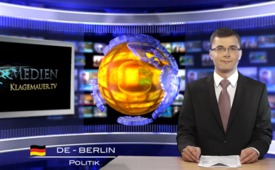 Humanitäre Hilfe für den Kampf gegen Syrien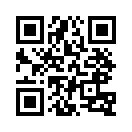 In der Türkei haben Parlamentarier die dortigen Lager syrischer UNO-Flüchtlinge besucht...In der Türkei haben Parlamentarier
die dortigen Lager syrischer
UNO-Flüchtlinge besucht.
Doch sie stellten in dem
durch humanitäre Hilfe aufgebauten
Hauptlager die Abwesenheit
von mehr als Tausend registrierten
Flüchtlingen fest. Stattdessen
wurde von ihnen ein Waffenlager
vorgefunden. Die Abgeordneten
sind nun der Meinung,
dass das Flüchtlingslager ein
Deckmantel für eine geheime Militäroperation
ist und in Wirklichkeit
Kampftruppen beherbergt,
die u.a. auch das Massaker in
Hula (Syrien) verübt haben.
Auch die Anschuldigungen desrussischen Botschafters Vitaly
Churkin bestätigen diese Informationen.
Er wirft Ian Marin
(Sondervertreter von Ban Kimoon
in Libyen) vor, für Flüchtlinge
vorgesehene UNO-Mittel
dafür verwendet zu haben, Al-
Kaida-Kämpfer in die Türkei
einzuschleusen.von wmQuellen:www.voltairenet.org/Russische-WarnschusseDas könnte Sie auch interessieren:#UnruhenSyrien - in Syrien - www.kla.tv/UnruhenSyrien

#Tuerkei - Türkei - www.kla.tv/TuerkeiKla.TV – Die anderen Nachrichten ... frei – unabhängig – unzensiert ...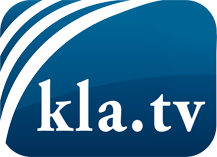 was die Medien nicht verschweigen sollten ...wenig Gehörtes vom Volk, für das Volk ...tägliche News ab 19:45 Uhr auf www.kla.tvDranbleiben lohnt sich!Kostenloses Abonnement mit wöchentlichen News per E-Mail erhalten Sie unter: www.kla.tv/aboSicherheitshinweis:Gegenstimmen werden leider immer weiter zensiert und unterdrückt. Solange wir nicht gemäß den Interessen und Ideologien der Systempresse berichten, müssen wir jederzeit damit rechnen, dass Vorwände gesucht werden, um Kla.TV zu sperren oder zu schaden.Vernetzen Sie sich darum heute noch internetunabhängig!
Klicken Sie hier: www.kla.tv/vernetzungLizenz:    Creative Commons-Lizenz mit Namensnennung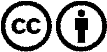 Verbreitung und Wiederaufbereitung ist mit Namensnennung erwünscht! Das Material darf jedoch nicht aus dem Kontext gerissen präsentiert werden. Mit öffentlichen Geldern (GEZ, Serafe, GIS, ...) finanzierte Institutionen ist die Verwendung ohne Rückfrage untersagt. Verstöße können strafrechtlich verfolgt werden.